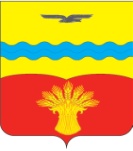 Совет депутатовмуниципального образованияКинзельский сельсоветКрасногвардейского районаОренбургской областитретьего созывас. КинзелькаРЕШЕНИЕ    24.10.2018                                                                                                № 27/1                                                                                           О внесении изменений и дополнений в решение Совета депутатов   муниципального образования Кинзельский сельсовет  от  21.12.2017 № 22/2   «О бюджете муниципального образования Кинзельский сельсовет на 2018 год и на плановый период 2019 и 2020 годов»В соответствии с Бюджетным кодексом Российской Федерации, ст. 5, 22, 52 – 54 Уставом муниципального образования Кинзельский сельсовет Красногвардейского района Оренбургской области, Положением «О бюджетном процессе в муниципальном образовании Кинзельский сельсовет»,  Совет депутатов РЕШИЛ:1. Внести в решение Совета депутатов муниципального образования Кинзельский сельсовет Красногвардейского   района  Оренбургской области от 21.12.2017г.№ 22/2 «О бюджете муниципального образования Кинзельский сельсовет на 2018 год и на плановый период 2019 и 2020 годов» изменения  и   дополнения     согласно     приложению.2. Установить, что настоящее решение вступает в силу после обнародования.3. Возложить контроль   за      исполнением    настоящего решения на постоянную        комиссию        по     вопросам     финансово-экономического развития и сельскому хозяйству.Разослано: в дело, администрации района, прокуратуру района, финансовому отделу.Приложениек решению Совета депутатовмуниципального образованияКинзельский сельсоветот 24.10.2018 № 27/1Изменения и дополнения, вносимые в решение Совета депутатов муниципального образования Кинзельский сельсовет от 21.12.2017 №22/2 «О бюджете муниципального образования Кинзельский сельсовет на 2018 год и на плановый период 2019 и 2020 годов»  Приложения 6 – 8, 11  изложить в новой редакцииПриложение № 6к бюджету муниципального образования Кинзельский сельсовет на 2018 год и на плановый период 2019 и 2020 годов(в редакции решения Советадепутатов муниципального образованияКинзельский сельсоветот 24.10 2018 № 27/1Распределение бюджетных ассигнований местного бюджета на 2018 год и на плановый период 2019 и 2020 годовпо разделам и подразделам классификации расходов бюджетов                (тыс. рублей)Приложение № 7к бюджету муниципального образования Кинзельский сельсовет на 2018 год и на плановый период 2019 и 2020 годов(в редакции решения Советадепутатов муниципального образованияКинзельский сельсоветот 24.10 2018 № 27/1Ведомственная структура расходов бюджета Кинзельского сельсовета на 2018 год и на плановый период 2019 и 2020 годов       (тысяч рублей)                                                                  Приложение № 8к бюджету муниципального образования Кинзельский сельсовет на 2018 год и на плановый период 2019 и 2020 годов(в редакции решения Советадепутатов муниципального образованияКинзельский сельсоветот 24.10.2018 № 27/1Распределение бюджетных ассигнований местного бюджета на 2018 год и на плановый период 2019 и 2020 годов по разделам и подразделам, целевым статьям (муниципальным программам и непрограммным направлениям деятельности), группам и подгруппам видам расходов классификации расходов       (тысяч рублей)Приложение № 11к бюджету муниципального образования Кинзельский сельсовет на 2018 год и на плановый период 2019 и 2020 годов(в редакции решения Советадепутатов муниципального образованияКинзельский сельсоветот 24.10 2018 № 27/1Распределение бюджетных ассигнований бюджета Кинзельский сельсовета по целевым статьям (муниципальным программам и непрограммным направлениям деятельности), разделам, подразделам, группам и подгруппам видов расходов классификации расходов на 2018 год и на плановый период 2019 и 2020 годов(тысяч рублей)Глава сельсовета-председатель Совета депутатов                                                                                                          Г.Н. РаботяговНаименование разделов и подразделовКод2018гСумма2019гСумма2019гСумма2020гСумма1  2344Общегосударственные вопросы01002767,32377,42377,42352,1Функционирование высшего должностного лица субъекта Российской Федерации и муниципального образования0102555,0555,0555,0555,0Функционирование Правительства Российской Федерации, высших  исполнительной органов государственной власти субъектов Российской Федерации, местных администраций01042212,31822,41822,41797,1Национальная оборона020082,675,175,177,9Мобилизационная и вневойсковая подготовка020382,675,175,177,9Национальная безопасность и правоохранительная деятельность0300918,1892,1892,1892,1Органы юстиции03044,14,14,14,1Обеспечение пожарной  безопасности0310909,0883,0883,0883,0Другие вопросы в области национальной безопасности и правоохранительной деятельности03145,05,05,05,0Национальная экономика0400861,4480,3480,3495,5Дорожное хозяйство (дорожные фонды)0409833,4470,3470,3485,5Другие вопросы в области национальной экономики041228,010,010,010,0Жилищно-коммунальное хозяйство0500791,6901,9901,91032,7Жилищное хозяйство050115,020,020,025,0Коммунальное хозяйство0502131,120,020,020,0Благоустройство0503645,5861,9861,9987,7Культура,  кинематография08002101,41594,11594,11594,0Культура 08012101,41594,11594,11594,0Социальная политика10005,05,05,05,0Пенсионное обеспечение10015,05,05,05,0Физическая культура и спорт110026,122,322,312,4Физическая культура 110126,122,322,312,4Межбюджетные трансферты общего характера бюджетам бюджетной системы Российской Федерации140018,117,817,817,8Прочие межбюджетные трансферты140318,117,817,817,8Условно утвержденные расходы0,0161,3336,8336,8ВСЕГО РАСХОДОВ7571,66527,36527,36816,3НаименованиеВедРзПрЦСРВР 2018 год2019 год2020 год1123334456778899Администрация Кинзельского сельсоветаАдминистрация Кинзельского сельсовета0157571,67571,66527,36527,36816,36816,3ОБЩЕГОСУДАРСТВЕННЫЕ ВОПРОСЫОБЩЕГОСУДАРСТВЕННЫЕ ВОПРОСЫ0150101012767,32767,32377,42377,42352,12352,1Функционирование высшего должностного лица субъекта Российской Федерации и муниципального образованияФункционирование высшего должностного лица субъекта Российской Федерации и муниципального образования0150101010202555,0555,0555,0555,0555,0555,0Муниципальная программа "Устойчивое развитие  территории муниципального образования"Муниципальная программа "Устойчивое развитие  территории муниципального образования"015010101020231.0.00.00000555,0555,0555,0555,0555,0555,0Подпрограмма "Обеспечение реализации муниципальной Программы "Устойчивое развитие территории  муниципального образования"Подпрограмма "Обеспечение реализации муниципальной Программы "Устойчивое развитие территории  муниципального образования"015010101020231.1.00.00000555,0555,0555,0555,0555,0555,0Основное мероприятие "Содержание органов местного самоуправления"Основное мероприятие "Содержание органов местного самоуправления"015010101020231.1.01.00000555,0555,0555,0555,0555,0555,0Глава муниципального образованияГлава муниципального образования015010101020231.1.01.10010555,0555,0555,0555,0555,0555,0Расходы на выплаты персоналу государственных (муниципальных) органовРасходы на выплаты персоналу государственных (муниципальных) органов015010101020231.1.01.10010120555,0555,0555,0555,0555,0555,0Функционирование Правительства Российской Федерации, высших исполнительных органов государственной власти субъектов Российской Федерации, местных администрацийФункционирование Правительства Российской Федерации, высших исполнительных органов государственной власти субъектов Российской Федерации, местных администраций01501010104042212,32212,31822,41822,41797,11797,1Муниципальная программа "Устойчивое развитие  территории муниципального образования"Муниципальная программа "Устойчивое развитие  территории муниципального образования"015010101040431.0.00.000002212,32212,31822,41822,41797,11797,1Подпрограмма "Обеспечение реализации муниципальной Программы "Устойчивое развитие территории  муниципального образования"Подпрограмма "Обеспечение реализации муниципальной Программы "Устойчивое развитие территории  муниципального образования"015010101040431.1.00.000002212,32212,31822,41822,41797,11797,1Основное мероприятие "Содержание органов местного самоуправления"Основное мероприятие "Содержание органов местного самоуправления"015010101040431.1.01.000002212,32212,31822,41822,41797,11797,1Центральный аппаратЦентральный аппарат015010101040431.1.01.100202212,32212,31822,41822,41797,11797,1Расходы на выплаты персоналу государственных (муниципальных) органовРасходы на выплаты персоналу государственных (муниципальных) органов015010101040431.1.01.10020120924,2924,2849,0849,0849,0849,0Иные закупки товаров, работ и услуг для обеспечения государственных (муниципальных) нуждИные закупки товаров, работ и услуг для обеспечения государственных (муниципальных) нужд015010101040431.1.01.100202401193,01193,0963,4963,4938,1938,1Уплата налогов, сборов и иных платежейУплата налогов, сборов и иных платежей015010101040431.1.01.1002085095,195,110,010,010,010,0НАЦИОНАЛЬНАЯ ОБОРОНАНАЦИОНАЛЬНАЯ ОБОРОНА01502020282,682,675,175,177,977,9Мобилизационная и вневойсковая подготовкаМобилизационная и вневойсковая подготовка015020202030382,682,675,175,177,977,9Муниципальная программа "Устойчивое развитие  территории муниципального образования"Муниципальная программа "Устойчивое развитие  территории муниципального образования"015020202030331.0.00.0000082,682,675,175,177,977,9Подпрограмма "Обеспечение реализации муниципальной Программы "Устойчивое развитие территории  муниципального образования"Подпрограмма "Обеспечение реализации муниципальной Программы "Устойчивое развитие территории  муниципального образования"015020202030331.1.00.0000082,682,675,175,177,977,9Основное мероприятие "Содержание органов местного самоуправления"Основное мероприятие "Содержание органов местного самоуправления"015020202030331.1.01.0000082,682,675,175,177,977,9Субвенции на осуществление первичного воинского учета на территориях, где отсутствуют военные комиссариатыСубвенции на осуществление первичного воинского учета на территориях, где отсутствуют военные комиссариаты015020202030331.1.01.5118082,682,675,175,177,977,9Расходы на выплаты персоналу государственных (муниципальных) органовРасходы на выплаты персоналу государственных (муниципальных) органов015020202030331.1.01.5118012081,581,574,074,076,876,8Иные закупки товаров, работ и услуг для обеспечения государственных (муниципальных) нуждИные закупки товаров, работ и услуг для обеспечения государственных (муниципальных) нужд015020202030331.1.01.511802401,11,11,11,11,11,1НАЦИОНАЛЬНАЯ БЕЗОПАСНОСТЬ И ПРАВООХРАНИТЕЛЬНАЯ ДЕЯТЕЛЬНОСТЬНАЦИОНАЛЬНАЯ БЕЗОПАСНОСТЬ И ПРАВООХРАНИТЕЛЬНАЯ ДЕЯТЕЛЬНОСТЬ015030303918,1918,1892,1892,1892,1892,1Органы юстицииОрганы юстиции01503030304044,14,14,14,14,14,1Муниципальная программа "Устойчивое развитие  территории муниципального образования"Муниципальная программа "Устойчивое развитие  территории муниципального образования"015030303040431.0.00.000004,14,14,14,14,14,1Подпрограмма "Обеспечение реализации муниципальной Программы "Устойчивое развитие территории  муниципального образования"Подпрограмма "Обеспечение реализации муниципальной Программы "Устойчивое развитие территории  муниципального образования"015030303040431.1.00.000004,14,14,14,14,14,1Основное мероприятие "Содержание органов местного самоуправления"Основное мероприятие "Содержание органов местного самоуправления"015030303040431.1.01.000004,14,14,14,14,14,1Государственная регистрация актов гражданского состоянияГосударственная регистрация актов гражданского состояния015030303040431.1.01.593024,14,14,14,14,14,1Иные закупки товаров, работ и услуг для обеспечения государственных (муниципальных) нуждИные закупки товаров, работ и услуг для обеспечения государственных (муниципальных) нужд015030303040431.1.01.593022404,14,14,14,14,14,1Обеспечение пожарной безопасностиОбеспечение пожарной безопасности0150303031010909,0909,0883,0883,0883,0883,0Муниципальная программа "Устойчивое развитие  территории муниципального образования"Муниципальная программа "Устойчивое развитие  территории муниципального образования"015030303101031.0.00.00000909,0909,0883,0883,0883,0883,0Подпрограмма "Обеспечение безопасности жизнедеятельности населения в муниципальном образовании"Подпрограмма "Обеспечение безопасности жизнедеятельности населения в муниципальном образовании"015030303101031.3.00.00000909,0909,0883,0883,0883,0883,0Основное мероприятие "Разработка и утверждение комплекса мер по обеспечению пожарной безопасности муниципальных учреждений и жилищного фонда"Основное мероприятие "Разработка и утверждение комплекса мер по обеспечению пожарной безопасности муниципальных учреждений и жилищного фонда"015030303101031.3.01.00000909,0909,0883,0883,0883,0883,0Разработка и утверждение комплекса мер по обеспечению пожарной безопасности муниципальных учреждений и жилищного фондаРазработка и утверждение комплекса мер по обеспечению пожарной безопасности муниципальных учреждений и жилищного фонда015030303101031.3.01.60080909,0909,0883,0883,0883,0883,0Иные закупки товаров, работ и услуг для обеспечения государственных (муниципальных) нуждИные закупки товаров, работ и услуг для обеспечения государственных (муниципальных) нужд015030303101031.3.01.60080240909,0909,0883,0883,0883,0883,0Другие вопросы в области национальной безопасности и правоохранительной деятельностиДругие вопросы в области национальной безопасности и правоохранительной деятельности01503030314145,05,05,05,05,05,0Муниципальная программа "Устойчивое развитие  территории муниципального образования"Муниципальная программа "Устойчивое развитие  территории муниципального образования"015030303141431.0.00.000005,05,05,05,05,05,0Подпрограмма "Обеспечение безопасности жизнедеятельности населения в муниципальном образовании"Подпрограмма "Обеспечение безопасности жизнедеятельности населения в муниципальном образовании"015030303141431.3.00.000005,05,05,05,05,05,0Основное мероприятие "Прочие мероприятия в области национальной безопасности и правоохранительной деятельности "Основное мероприятие "Прочие мероприятия в области национальной безопасности и правоохранительной деятельности "015030303141431.3.02.000005,05,05,05,05,05,0Прочие мероприятия в области национальной безопасности и правоохранительной деятельности Прочие мероприятия в области национальной безопасности и правоохранительной деятельности 015030303141431.3.02.600905,05,05,05,05,05,0Иные закупки товаров, работ и услуг для обеспечения государственных (муниципальных) нуждИные закупки товаров, работ и услуг для обеспечения государственных (муниципальных) нужд015030303141431.3.02.600902405,05,05,05,05,05,0НАЦИОНАЛЬНАЯ ЭКОНОМИКАНАЦИОНАЛЬНАЯ ЭКОНОМИКА015040404861,4861,4480,3480,3495,5495,5Дорожное хозяйство (дорожные фонды)Дорожное хозяйство (дорожные фонды)0150404040909833,4833,4470,3470,3485,5485,5Муниципальная программа "Комплексное развитие транспортной инфраструктуры муниципального образования"Муниципальная программа "Комплексное развитие транспортной инфраструктуры муниципального образования"015040404090932.0.00.00000833,4833,4470,3470,3485,5485,5Подпрограмма "Содержание и ремонт автомобильных дорог общего пользования местного значения в муниципальном образовании"Подпрограмма "Содержание и ремонт автомобильных дорог общего пользования местного значения в муниципальном образовании"015040404090932.1.00.00000833,4833,4470,3470,3485,5485,5Основное мероприятие "Содержание и ремонт автомобильных дорог общего пользования местного значения в муниципальном образовании"Основное мероприятие "Содержание и ремонт автомобильных дорог общего пользования местного значения в муниципальном образовании"015040404090932.1.01.00000833,4833,4470,3470,3485,5485,5Содержание автомобильных дорог и инженерных сооружений на них в границах поселенийСодержание автомобильных дорог и инженерных сооружений на них в границах поселений015040404090932.1.01.60110833,4833,4470,3470,3485,5485,5Иные закупки товаров, работ и услуг для обеспечения государственных (муниципальных) нуждИные закупки товаров, работ и услуг для обеспечения государственных (муниципальных) нужд015040404090932.1.01.60110240833,4833,4470,3470,3485,5485,5Другие вопросы в области национальной экономикиДругие вопросы в области национальной экономики015040404121228,028,010,010,010,010,0Муниципальная программа "Устойчивое развитие  территории муниципального образования"Муниципальная программа "Устойчивое развитие  территории муниципального образования"015040404121231.0.00.0000028,028,010,010,010,010,0Подпрограмма "Развитие системы градорегулирования в  муниципальном образовании"Подпрограмма "Развитие системы градорегулирования в  муниципальном образовании"015040404121231.4.00.0000028,028,010,010,010,010,0Основное мероприятие "Подготовка документов для внесения в государственный кадастр недвижимости сведений о границах муниципальных образований, границах населенных пунктов, территориальных зонах, зонах с особыми условиями использования территорий"Основное мероприятие "Подготовка документов для внесения в государственный кадастр недвижимости сведений о границах муниципальных образований, границах населенных пунктов, территориальных зонах, зонах с особыми условиями использования территорий"015040404121231.4.03.0000028,028,010,010,010,010,0Подготовка документов для внесения в государственный кадастр недвижимости сведений о границах муниципальных образований, границах населенных пунктов, территориальных зонах, зонах с особыми условиями использования территорийПодготовка документов для внесения в государственный кадастр недвижимости сведений о границах муниципальных образований, границах населенных пунктов, территориальных зонах, зонах с особыми условиями использования территорий015040404121231.4.03.6028028,028,010,010,010,010,0Иные закупки товаров, работ и услуг для обеспечения государственных (муниципальных) нуждИные закупки товаров, работ и услуг для обеспечения государственных (муниципальных) нужд015040404121231.4.03.6028024028,028,010,010,010,010,0ЖИЛИЩНО-КОММУНАЛЬНОЕ ХОЗЯЙСТВОЖИЛИЩНО-КОММУНАЛЬНОЕ ХОЗЯЙСТВО015050505791,6791,6901,9901,91032,71032,7Жилищное хозяйствоЖилищное хозяйство015050505010115,015,020,020,025,025,0Муниципальная программа «Комплексное развитие жилищно-коммунальной инфраструктуры и повышение уровня благоустройства на территории муниципального образования»Муниципальная программа «Комплексное развитие жилищно-коммунальной инфраструктуры и повышение уровня благоустройства на территории муниципального образования»015050505010133.0.00.0000015,015,020,020,025,025,0Подпрограмма "Комплексное развитие муниципального жилищного фонда"Подпрограмма "Комплексное развитие муниципального жилищного фонда"015050505010133.1.00.0000015,015,020,020,025,025,0Основное мероприятие "Содержание и ремонт муниципального жилищного фонда "Основное мероприятие "Содержание и ремонт муниципального жилищного фонда "015050505010133.1.01.0000015,015,020,020,025,025,0Капитальный ремонт и ремонт муниципального жилищного фондаКапитальный ремонт и ремонт муниципального жилищного фонда015050505010133.1.01.6013015,015,020,020,025,025,0Иные закупки товаров, работ и услуг для обеспечения государственных (муниципальных) нуждИные закупки товаров, работ и услуг для обеспечения государственных (муниципальных) нужд015050505010133.1.01.6013024015,015,020,020,025,025,0Коммунальное хозяйствоКоммунальное хозяйство0150505050202131,1131,120,020,020,020,0Муниципальная программа «Комплексное развитие жилищно-коммунальной инфраструктуры и повышение уровня благоустройства на территории муниципального образования»Муниципальная программа «Комплексное развитие жилищно-коммунальной инфраструктуры и повышение уровня благоустройства на территории муниципального образования»015050505020233.0.00.00000131,1131,120,020,020,020,0Подпрограмма "Комплексное развитие коммунальной инфраструктуры"Подпрограмма "Комплексное развитие коммунальной инфраструктуры"015050505020233.2.00.00000131,1131,120,020,020,020,0Основное мероприятие "Мероприятия  в области коммунального хозяйства "Основное мероприятие "Мероприятия  в области коммунального хозяйства "015050505020233.2.01.00000131,1131,120,020,020,020,0Капитальный ремонт и ремонт объектов коммунальной инфраструктурыКапитальный ремонт и ремонт объектов коммунальной инфраструктуры015050505020233.2.01.60150131,1131,120,020,020,020,0Иные закупки товаров, работ и услуг для обеспечения государственных (муниципальных) нуждИные закупки товаров, работ и услуг для обеспечения государственных (муниципальных) нужд015050505020233.2.01.60150240131,1131,120,020,020,020,0БлагоустройствоБлагоустройство0150505050303645,5645,5861,9861,9987,7987,7Муниципальная программа «Комплексное развитие жилищно-коммунальной инфраструктуры и повышение уровня благоустройства на территории муниципального образования»Муниципальная программа «Комплексное развитие жилищно-коммунальной инфраструктуры и повышение уровня благоустройства на территории муниципального образования»015050505030333.0.00.00000645,5645,5861,9861,9987,7987,7Подпрограмма "Повышение уровня благоустройства на территории муниципального образования"Подпрограмма "Повышение уровня благоустройства на территории муниципального образования"015050505030333.3.00.00000645,5645,5861,9861,9987,7987,7Основное мероприятие "Мероприятия по повышению уровня благоустройства на территории муниципального образования "Основное мероприятие "Мероприятия по повышению уровня благоустройства на территории муниципального образования "015050505030333.3.01.00000645,5645,5861,9861,9987,7987,7Уличное освещениеУличное освещение015050505030333.3.01.60170394,0394,0541,9541,9607,7607,7Иные закупки товаров, работ и услуг для обеспечения государственных (муниципальных) нуждИные закупки товаров, работ и услуг для обеспечения государственных (муниципальных) нужд015050505030333.3.01.60170240394,0394,0541,9541,9607,7607,7Организация и содержание мест захороненияОрганизация и содержание мест захоронения015050505030333.3.01.60190100,0100,0100,0100,0100,0100,0Иные закупки товаров, работ и услуг для обеспечения государственных (муниципальных) нуждИные закупки товаров, работ и услуг для обеспечения государственных (муниципальных) нужд015050505030333.3.01.60190240100,0100,0100,0100,0100,0100,0Прочие мероприятия по благоустройству городских округов и поселенийПрочие мероприятия по благоустройству городских округов и поселений015050505030333.3.01.60200151,5151,5220,0220,0280,0280,0Иные закупки товаров, работ и услуг для обеспечения государственных (муниципальных) нуждИные закупки товаров, работ и услуг для обеспечения государственных (муниципальных) нужд015050505030333.3.01.60200240151,5151,5220,0220,0280,0280,0КУЛЬТУРА, КИНЕМАТОГРАФИЯКУЛЬТУРА, КИНЕМАТОГРАФИЯ0150808082101,42101,41594,11594,11594,01594,0КультураКультура01508080801012101,42101,41594,11594,11594,01594,0Муниципальная программа "Устойчивое развитие  территории муниципального образования"Муниципальная программа "Устойчивое развитие  территории муниципального образования"015080808010131.0.00.000002101,42101,41594,11594,11594,01594,0Подпрограмма "Развитие культуры в  муниципальном образовании"Подпрограмма "Развитие культуры в  муниципальном образовании"015080808010131.5.00.000002101,42101,41594,11594,11594,01594,0Основное мероприятие "Организация и обеспечение досуга жителей поселения услугами организаций культуры"Основное мероприятие "Организация и обеспечение досуга жителей поселения услугами организаций культуры"015080808010131.5.01.000002101,42101,41594,11594,11594,01594,0Мероприятия в сфере культуры и кинематографии0150150801010131.5.01.6021071,771,740,040,040,040,0Иные закупки товаров, работ и услуг для обеспечения государственных (муниципальных) нужд0150150801010131.5.01.6021024071,771,740,040,040,040,0Дома культуры и другие учреждения культуры (за исключением библиотек, музеев, театров, концертных и других организаций исполнительских искусств)0150150801010131.5.01.60220745,0745,0484,0484,0483,9483,9Иные закупки товаров, работ и услуг для обеспечения государственных (муниципальных) нужд0150150801010131.5.01.60220240734,0734,0484,0484,0483,9483,9Уплата налогов, сборов и иных платежей0150150801010131.5.01.6022085011,011,00,00,00,00,0Библиотеки0150150801010131.5.01.6023026,026,026,026,026,026,0Иные закупки товаров, работ и услуг для обеспечения государственных (муниципальных) нужд0150150801010131.5.01.6023024026,026,026,026,026,026,0Межбюджетные трансферты бюджетам муниципальных районов из бюджетов поселений на осуществление части полномочий по решению вопросов местного значения в соответствии с заключенными соглашениями (услуги организации культуры)0150150801010131.5.01.61020725,3725,3698,2698,2698,2698,2Иные межбюджетные трансферты0150150801010131.5.01.61020540725,3725,3698,2698,2698,2698,2Межбюджетные трансферты бюджетам муниципальных районов из бюджетов поселений на осуществление части полномочий по решению вопросов местного значения в соответствии с заключенными соглашениями (библиотеки)0150150801010131.5.01.61030301,4301,4345,9345,9345,9345,9Иные межбюджетные трансферты0150150801010131.5.01.61030540301,4301,4345,9345,9345,9345,9Межбюджетные трансферты на повышение заработной платы работникам муниципальных учреждений культурыМежбюджетные трансферты на повышение заработной платы работникам муниципальных учреждений культуры0150808080131 5 01 S103031 5 01 S1030232,00,00,00,00,0Иные межбюджетные трансфертыИные межбюджетные трансферты0150808080131 5 01 S103031 5 01 S1030540232,00,00,00,00,0СОЦИАЛЬНАЯ ПОЛИТИКА015015105,05,05,05,05,05,0Пенсионное обеспечение015015100101015,05,05,05,05,05,0Муниципальная программа "Устойчивое развитие  территории муниципального образования"0150151001010131.0.00.000005,05,05,05,05,05,0Обеспечение реализации муниципальной программы «Устойчивое развитие территории муниципального образования»0150151001010131.1.00.000005,05,05,05,05,05,0Основное мероприятие «Содержание органов местного самоуправления»0150151001010131.1.01.000005,05,05,05,05,05,0Доплаты к пенсиям муниципальных служащих0150151001010131.1.01.602405,05,05,05,05,05,0Публичные нормативные социальные выплаты гражданам0150151001010131.1.01.602403105,05,05,05,05,05,0ФИЗИЧЕСКАЯ КУЛЬТУРА И СПОРТ0150151126,126,122,322,312,412,4Физическая культура0150151101010126,126,122,322,312,412,4Муниципальная программа "Устойчивое развитие  территории муниципального образования"0150151101010131.0.00.0000026,126,122,322,312,412,4Подпрограмма "Развитие физической культуры и спорта в  муниципальном образовании"0150151101010131.6.00.0000026,126,122,322,312,412,4Основное мероприятие "Мероприятия в области  спорта и физической культуры"0150151101010131.6.01.0000026,126,122,322,312,412,4Мероприятия в области спорта и физической культуры0150151101010131.6.01.6025026,126,122,322,312,412,4Иные закупки товаров, работ и услуг для обеспечения государственных (муниципальных) нужд0150151101010131.6.01.6025024026,126,122,322,312,412,4МЕЖБЮДЖЕТНЫЕ ТРАНСФЕРТЫ ОБЩЕГО ХАРАКТЕРА БЮДЖЕТАМ БЮДЖЕТНОЙ СИСТЕМЫ РОССИЙСКОЙ ФЕДЕРАЦИИ0150151418,118,117,817,817,817,8Прочие межбюджетные трансферты общего характера0150151403030318,118,117,817,817,817,8Муниципальная программа "Устойчивое развитие  территории муниципального образования"0150151403030331.0.00.0000018,118,117,817,817,817,8Подпрограмма "Обеспечение реализации муниципальной Программы "Устойчивое развитие территории  муниципального образования"0150151403030331.1.00.0000018,118,117,817,817,817,8Основное мероприятие "Содержание органов местного самоуправления"0150151403030331.1.01.0000018,118,117,817,817,817,8Межбюджетные трансферты бюджетам муниципальных районов из бюджетов поселений на осуществление части полномочий по решению вопросов местного значения в соответствии с заключенными соглашениями (внешний муниципальный финансовый контроль)0150151403030331.1.01.6101017,817,817,817,817,817,8Иные межбюджетные трансферты0150151403030331.1.01.6101054017,817,817,817,817,817,8Межбюджетные трансферты бюджетам муниципальных районов из бюджетов поселений на осуществление части полномочий по решению вопросов местного значения в соответствии с заключенными соглашениями (по формированию и обеспечению деятельности комиссии по соблюдению требований к служебному поведению муниципальных служащих и урегулированию конфликта интересов)0150151403030331.1.01.610500,30,30000Иные межбюджетные трансферты0150151403030331.1.01.610505400,30,30000Условно утвержденные расходы161,3161,3336,8336,8ИТОГО РАСХОДОВ7571,67571,66527,36527,36816,36816,3НаименованиеРзПрЦСРВРСумма12233445678ОБЩЕГОСУДАРСТВЕННЫЕ ВОПРОСЫ01012767,32377,42352,1Функционирование высшего должностного лица субъекта Российской Федерации и муниципального образования01010202555,0555,0555,0Муниципальная программа "Устойчивое развитие  территории муниципального образования"0101020231.0.00.0000031.0.00.00000555,0555,0555,0Подпрограмма "Обеспечение реализации муниципальной Программы "Устойчивое развитие территории  муниципального образования"0101020231.1.00.0000031.1.00.00000555,0555,0555,0Основное мероприятие "Содержание органов местного самоуправления"0101020231.1.01.0000031.1.01.00000555,0555,0555,0Глава муниципального образования0101020231.1.01.1001031.1.01.10010555,0555,0555,0Расходы на выплаты персоналу государственных (муниципальных) органов0101020231.1.01.1001031.1.01.10010120555,0555,0555,0Функционирование Правительства Российской Федерации, высших исполнительных органов государственной власти субъектов Российской Федерации, местных администраций010104042212,31822,41797,1Муниципальная программа "Устойчивое развитие  территории муниципального образования"0101040431.0.00.0000031.0.00.000002212,31822,41797,1Подпрограмма "Обеспечение реализации муниципальной Программы "Устойчивое развитие территории  муниципального образования"0101040431.1.00.0000031.1.00.000002212,31822,41797,1Основное мероприятие "Содержание органов местного самоуправления"0101040431.1.01.0000031.1.01.000002212,31822,41797,1Центральный аппарат0101040431.1.01.1002031.1.01.100202212,31822,41797,1Расходы на выплаты персоналу государственных (муниципальных) органов0101040431.1.01.1002031.1.01.10020120924,2849,0849,0Иные закупки товаров, работ и услуг для обеспечения государственных (муниципальных) нужд0101040431.1.01.1002031.1.01.100202401193,0963,4938,1Уплата налогов, сборов и иных платежей0101040431.1.01.1002031.1.01.1002085095,110,010,0НАЦИОНАЛЬНАЯ ОБОРОНА020282,675,177,9Мобилизационная и вневойсковая подготовка0202030382,675,177,9Муниципальная программа "Устойчивое развитие  территории муниципального образования"0202030331.0.00.0000031.0.00.0000082,675,177,9Подпрограмма "Обеспечение реализации муниципальной Программы "Устойчивое развитие территории  муниципального образования"0202030331.1.00.0000031.1.00.0000082,675,177,9Основное мероприятие "Содержание органов местного самоуправления"0202030331.1.01.0000031.1.01.0000082,675,177,9Субвенции на осуществление первичного воинского учета на территориях, где отсутствуют военные комиссариаты0202030331.1.01.5118031.1.01.5118082,675,177,9Расходы на выплаты персоналу государственных (муниципальных) органов0202030331.1.01.5118031.1.01.5118012081,574,076,8Иные закупки товаров, работ и услуг для обеспечения государственных (муниципальных) нужд0202030331.1.01.5118031.1.01.511802401,11,11,1НАЦИОНАЛЬНАЯ БЕЗОПАСНОСТЬ И ПРАВООХРАНИТЕЛЬНАЯ ДЕЯТЕЛЬНОСТЬ0303918,1892,1892,1Органы юстиции030304044,14,14,1Муниципальная программа "Устойчивое развитие  территории муниципального образования"0303040431.0.00.0000031.0.00.000004,14,14,1Подпрограмма "Обеспечение реализации муниципальной Программы "Устойчивое развитие территории  муниципального образования"0303040431.1.00.0000031.1.00.000004,14,14,1Основное мероприятие "Содержание органов местного самоуправления"0303040431.1.01.0000031.1.01.000004,14,14,1Государственная регистрация актов гражданского состояния0303040431.1.01.5930231.1.01.593024,14,14,1Иные закупки товаров, работ и услуг для обеспечения государственных (муниципальных) нужд0303040431.1.01.5930231.1.01.593022404,14,14,1Обеспечение пожарной безопасности03031010909,0883,0883,0Муниципальная программа "Устойчивое развитие  территории муниципального образования"0303101031.0.00.0000031.0.00.00000909,0883,0883,0Подпрограмма "Обеспечение безопасности жизнедеятельности населения в муниципальном образовании"0303101031.3.00.0000031.3.00.00000909,0883,0883,0Основное мероприятие "Разработка и утверждение комплекса мер по обеспечению пожарной безопасности муниципальных учреждений и жилищного фонда"0303101031.3.01.0000031.3.01.00000909,0883,0883,0Разработка и утверждение комплекса мер по обеспечению пожарной безопасности муниципальных учреждений и жилищного фонда0303101031.3.01.6008031.3.01.60080909,0883,0883,0Иные закупки товаров, работ и услуг для обеспечения государственных (муниципальных) нужд0303101031.3.01.6008031.3.01.60080240909,0883,0883,0Другие вопросы в области национальной безопасности и правоохранительной деятельности030314145,05,05,0Муниципальная программа "Устойчивое развитие  территории муниципального образования"0303141431.0.00.0000031.0.00.000005,05,05,0Подпрограмма "Обеспечение безопасности жизнедеятельности населения в муниципальном образовании"0303141431.3.00.0000031.3.00.000005,05,05,0Основное мероприятие "Прочие мероприятия в области национальной безопасности и правоохранительной деятельности "0303141431.3.02.0000031.3.02.000005,05,05,0Прочие мероприятия в области национальной безопасности и правоохранительной деятельности 0303141431.3.02.6009031.3.02.600905,05,05,0Иные закупки товаров, работ и услуг для обеспечения государственных (муниципальных) нужд0303141431.3.02.6009031.3.02.600902405,05,05,0НАЦИОНАЛЬНАЯ ЭКОНОМИКА0404861,4480,3495,5Дорожное хозяйство (дорожные фонды)04040909833,4470,3485,5Муниципальная программа "Комплексное развитие транспортной инфраструктуры муниципального образования"0404090932.0.00.0000032.0.00.00000833,4470,3485,5Подпрограмма "Содержание и ремонт автомобильных дорог общего пользования местного значения в муниципальном образовании"0404090932.1.00.0000032.1.00.00000833,4470,3485,5Основное мероприятие "Содержание и ремонт автомобильных дорог общего пользования местного значения в муниципальном образовании"0404090932.1.01.0000032.1.01.00000833,4470,3485,5Содержание автомобильных дорог и инженерных сооружений на них в границах поселений0404090932.1.01.6011032.1.01.60110833,4470,3485,5Иные закупки товаров, работ и услуг для обеспечения государственных (муниципальных) нужд0404090932.1.01.6011032.1.01.60110240833,4470,3485,5Другие вопросы в области национальной экономики0404121228,010,010,0Муниципальная программа "Устойчивое развитие  территории муниципального образования"0404121231.0.00.0000031.0.00.0000028,010,010,0Подпрограмма "Развитие системы градорегулирования в  муниципальном образовании"0404121231.4.00.0000031.4.00.0000028,010,010,0Основное мероприятие "Подготовка документов для внесения в государственный кадастр недвижимости сведений о границах муниципальных образований, границах населенных пунктов, территориальных зонах, зонах с особыми условиями использования территорий"0404121231.4.03.0000031.4.03.0000028,010,010,0Подготовка документов для внесения в государственный кадастр недвижимости сведений о границах муниципальных образований, границах населенных пунктов, территориальных зонах, зонах с особыми условиями использования территорий0404121231.4.03.6028031.4.03.6028028,010,010,0Иные закупки товаров, работ и услуг для обеспечения государственных (муниципальных) нужд0404121231.4.03.6028031.4.03.6028024028,010,010,0ЖИЛИЩНО-КОММУНАЛЬНОЕ ХОЗЯЙСТВО0505791,6901,91032,7Жилищное хозяйство0505010115,020,025,0Муниципальная программа «Комплексное развитие жилищно-коммунальной инфраструктуры и повышение уровня благоустройства на территории муниципального образования»0505010133.0.00.0000033.0.00.0000015,020,025,0Подпрограмма "Комплексное развитие муниципального жилищного фонда"0505010133.1.00.0000033.1.00.0000015,020,025,0Основное мероприятие "Содержание и ремонт муниципального жилищного фонда "0505010133.1.01.0000033.1.01.0000015,020,025,0Капитальный ремонт и ремонт муниципального жилищного фонда0505010133.1.01.6013033.1.01.6013015,020,025,0Иные закупки товаров, работ и услуг для обеспечения государственных (муниципальных) нужд0505010133.1.01.6013033.1.01.6013024015,020,025,0Коммунальное хозяйство05050202131,120,020,0Муниципальная программа «Комплексное развитие жилищно-коммунальной инфраструктуры и повышение уровня благоустройства на территории муниципального образования»0505020233.0.00.0000033.0.00.00000131,120,020,0Подпрограмма "Комплексное развитие коммунальной инфраструктуры"0505020233.2.00.0000033.2.00.00000131,120,020,0Основное мероприятие "Мероприятия  в области коммунального хозяйства "0505020233.2.01.0000033.2.01.00000131,120,020,0Капитальный ремонт и ремонт объектов коммунальной инфраструктуры0505020233.2.01.6015033.2.01.60150131,120,020,0Иные закупки товаров, работ и услуг для обеспечения государственных (муниципальных) нужд0505020233.2.01.6015033.2.01.60150240131,120,020,0Благоустройство05050303645,5861,9987,7Муниципальная программа «Комплексное развитие жилищно-коммунальной инфраструктуры и повышение уровня благоустройства на территории муниципального образования»0505030333.0.00.0000033.0.00.00000645,5861,9987,7Подпрограмма "Повышение уровня благоустройства на территории муниципального образования"0505030333.3.00.0000033.3.00.00000645,5861,9987,7Основное мероприятие "Мероприятия по повышению уровня благоустройства на территории муниципального образования "0505030333.3.01.0000033.3.01.00000645,5861,9987,7Уличное освещение0505030333.3.01.6017033.3.01.60170394,0541,9607,7Иные закупки товаров, работ и услуг для обеспечения государственных (муниципальных) нужд0505030333.3.01.6017033.3.01.60170240394,0541,9607,7Организация и содержание мест захоронения0505030333.3.01.6019033.3.01.60190100,0100,0100,0Иные закупки товаров, работ и услуг для обеспечения государственных (муниципальных) нужд0505030333.3.01.6019033.3.01.60190240100,0100,0100,0Прочие мероприятия по благоустройству городских округов и поселений0505030333.3.01.6020033.3.01.60200151,5220,0280,0Иные закупки товаров, работ и услуг для обеспечения государственных (муниципальных) нужд0505030333.3.01.6020033.3.01.60200240151,5220,0280,0КУЛЬТУРА, КИНЕМАТОГРАФИЯ08082101,41594,11594,0Культура080801012101,41594,11594,0Муниципальная программа "Устойчивое развитие  территории муниципального образования"0808010131.0.00.0000031.0.00.000002101,41594,11594,0Подпрограмма "Развитие культуры в  муниципальном образовании"0808010131.5.00.0000031.5.00.000002101,41594,11594,0Основное мероприятие "Организация и обеспечение досуга жителей поселения услугами организаций культуры"0808010131.5.01.0000031.5.01.000002101,41594,11594,0Мероприятия в сфере культуры и кинематографии0808010131.5.01.6021031.5.01.6021071,740,040,0Иные закупки товаров, работ и услуг для обеспечения государственных (муниципальных) нужд0808010131.5.01.6021031.5.01.6021024071,740,040,0Дома культуры и другие учреждения культуры (за исключением библиотек, музеев, театров, концертных и других организаций исполнительских искусств)0808010131.5.01.6022031.5.01.60220745,0484,0483,9Иные закупки товаров, работ и услуг для обеспечения государственных (муниципальных) нужд0808010131.5.01.6022031.5.01.60220240734,0484,0483,9Уплата налогов, сборов и иных платежей0808010131.5.01.6022031.5.01.6022085011,00,00,0Библиотеки0808010131.5.01.6023031.5.01.6023026,026,026,0Иные закупки товаров, работ и услуг для обеспечения государственных (муниципальных) нужд0808010131.5.01.6023031.5.01.6023024026,026,026,0Межбюджетные трансферты бюджетам муниципальных районов из бюджетов поселений на осуществление части полномочий по решению вопросов местного значения в соответствии с заключенными соглашениями (услуги организации культуры)0808010131.5.01.6102031.5.01.61020725,3698,2698,2Иные межбюджетные трансферты0808010131.5.01.6102031.5.01.61020540725,3698,2698,2Межбюджетные трансферты бюджетам муниципальных районов из бюджетов поселений на осуществление части полномочий по решению вопросов местного значения в соответствии с заключенными соглашениями (библиотеки)0808010131.5.01.6103031.5.01.61030301,4345,9345,9Иные межбюджетные трансферты0808010131.5.01.6103031.5.01.61030540301,4345,9345,9Межбюджетные трансферты на повышение заработной платы работникам муниципальных учреждений культуры0808010131 5 01 S103031 5 01 S1030232,00,00,0Иные межбюджетные трансферты0808010131 5 01 S103031 5 01 S1030540232,00,00,0СОЦИАЛЬНАЯ ПОЛИТИКА10105,05,05,0Пенсионное обеспечение101001015,05,05,0Муниципальная программа "Устойчивое развитие  территории муниципального образования"1010010131.0.00.0000031.0.00.000005,05,05,0Обеспечение реализации муниципальной программы «Устойчивое развитие территории муниципального образования»1010010131.1.00.0000031.1.00.000005,05,05,0Основное мероприятие «Содержание органов местного самоуправления»1010010131.1.01.0000031.1.01.000005,05,05,0Доплаты к пенсиям муниципальных служащих1010010131.1.01.6024031.1.01.602405,05,05,0Публичные нормативные социальные выплаты гражданамПубличные нормативные социальные выплаты гражданам1010010131.1.01.602403105,05,05,0ФИЗИЧЕСКАЯ КУЛЬТУРА И СПОРТ111126,122,312,4Физическая культура1111010126,122,312,4Муниципальная программа "Устойчивое развитие  территории муниципального образования"1111010131.0.00.0000031.0.00.0000026,122,312,4Подпрограмма "Развитие физической культуры и спорта в  муниципальном образовании"1111010131.6.00.0000031.6.00.0000026,122,312,4Основное мероприятие "Мероприятия в области  спорта и физической культуры"1111010131.6.01.0000031.6.01.0000026,122,312,4Мероприятия в области спорта и физической культуры1111010131.6.01.6025031.6.01.6025026,122,312,4Иные закупки товаров, работ и услуг для обеспечения государственных (муниципальных) нужд1111010131.6.01.6025031.6.01.6025024026,122,312,4МЕЖБЮДЖЕТНЫЕ ТРАНСФЕРТЫ ОБЩЕГО ХАРАКТЕРА БЮДЖЕТАМ БЮДЖЕТНОЙ СИСТЕМЫ РОССИЙСКОЙ ФЕДЕРАЦИИ141418,117,817,8Прочие межбюджетные трансферты общего характера1414030318,117,817,8Муниципальная программа "Устойчивое развитие  территории муниципального образования"1414030331.0.00.0000031.0.00.0000018,117,817,8Подпрограмма "Обеспечение реализации муниципальной Программы "Устойчивое развитие территории  муниципального образования"1414030331.1.00.0000031.1.00.0000018,117,817,8Основное мероприятие "Содержание органов местного самоуправления"1414030331.1.01.0000031.1.01.0000018,117,817,8Межбюджетные трансферты бюджетам муниципальных районов из бюджетов поселений на осуществление части полномочий по решению вопросов местного значения в соответствии с заключенными соглашениями (внешний муниципальный финансовый контроль)1414030331.1.01.6101031.1.01.6101017,817,817,8Иные межбюджетные трансферты1414030331.1.01.6101031.1.01.6101054017,817,817,8Межбюджетные трансферты бюджетам муниципальных районов из бюджетов поселений на осуществление части полномочий по решению вопросов местного значения в соответствии с заключенными соглашениями (по формированию и обеспечению деятельности комиссии по соблюдению требований к служебному поведению муниципальных служащих и урегулированию конфликта интересов)1414030331.1.01.6105031.1.01.610500,30,00,0Иные межбюджетные трансферты1414030331.1.01.6105031.1.01.610505400,30,00,0Условно утвержденные расходы161,3336,8ИТОГО РАСХОДОВ7571,66527,36816,3НаименованиеЦСРРЗПРВР2018 год2019 год2020 год12345678Муниципальная программа "Устойчивое развитие  территории муниципального образования"31000000005946,64993,84961,3Подпрограмма "Обеспечение реализации муниципальной Программы "Устойчивое развитие территории  муниципального образования"31100000002877,12479,42456,9Основное мероприятие "Содержание органов местного самоуправления"31101000002877,12479,42456,9Расходы на выплаты персоналу государственных (муниципальных) органов31101100100102120555,0555,0555,0Расходы на выплаты персоналу государственных (муниципальных) органов31101100200104120924,2849,0849,0Иные закупки товаров, работ и услуг для обеспечения государственных (муниципальных) нужд311011002001042401193,0963,4938,1Уплата налогов, сборов и иных платежей3110110020010485095,110,010,0Расходы на выплаты персоналу государственных (муниципальных) органов3110151180020312081,574,076,8Иные закупки товаров, работ и услуг для обеспечения государственных (муниципальных) нужд311015118002032401,11,11,1Иные закупки товаров, работ и услуг для обеспечения государственных (муниципальных) нужд311015930203042404,14,14,1Публичные нормативные социальные выплаты гражданам311016024010013105,05,05,0Иные межбюджетные трансферты3110161010140354017,817,817,8Иные межбюджетные трансферты311016105014035400,30,00,0Подпрограмма "Обеспечение безопасности жизнедеятельности населения в муниципальном образовании"3130000000914,0888,0888,0Основное мероприятие "Разработка и утверждение комплекса мер по обеспечению пожарной безопасности муниципальных учреждений и жилищного фонда"3130100000909,0883,0883,0Иные закупки товаров, работ и услуг для обеспечения государственных (муниципальных) нужд31301600800310240909,0883,0883,0Основное мероприятие "Прочие мероприятия в области национальной безопасности и правоохранительной деятельности "31302000005,05,05,0Иные закупки товаров, работ и услуг для обеспечения государственных (муниципальных) нужд313026009003142405,05,05,0Подпрограмма "Развитие системы градорегулирования в  муниципальном образовании"314000000028,010,010,0Основное мероприятие "Подготовка документов для внесения в государственный кадастр недвижимости сведений о границах муниципальных образований, границах населенных пунктов, территориальных зонах, зонах с особыми условиями использования территорий"314030000028,010,010,0Иные закупки товаров, работ и услуг для обеспечения государственных (муниципальных) нужд3140360280041224028,010,010,0Подпрограмма "Развитие культуры в  муниципальном образовании"31500000002101,41594,11594,0Основное мероприятие "Организация и обеспечение досуга жителей поселения услугами организаций культуры"31501000002101,41594,11594,0Иные закупки товаров, работ и услуг для обеспечения государственных (муниципальных) нужд3150160210080124071,740,040,0Иные закупки товаров, работ и услуг для обеспечения государственных (муниципальных) нужд31501602200801240734,0484,0483,9Уплата налогов, сборов и иных платежей3150160220080185011,00,00,0Иные закупки товаров, работ и услуг для обеспечения государственных (муниципальных) нужд3150160230080124026,026,026,0Иные межбюджетные трансферты31501610200801540725,3698,2698,2Иные межбюджетные трансферты31501610300801540301,4345,9345,9Иные межбюджетные трансферты31 5 01 S10300801540232,00,00,0Подпрограмма "Развитие физической культуры и спорта в  муниципальном образовании"316000000026,122,312,4Основное мероприятие "Мероприятия в области  спорта и физической культуры"316010000026,122,312,4Иные закупки товаров, работ и услуг для обеспечения государственных (муниципальных) нужд3160160250110124026,122,312,4Муниципальная программа "Комплексное развитие транспортной инфраструктуры муниципального образования"3200000000833,4470,3485,5Подпрограмма "Содержание и ремонт автомобильных дорог общего пользования местного значения в муниципальном образовании"3210000000833,4470,3485,5Основное мероприятие "Содержание и ремонт автомобильных дорог общего пользования местного значения в муниципальном образовании"3210100000833,4470,3485,5Иные закупки товаров, работ и услуг для обеспечения государственных (муниципальных) нужд32101601100409240833,4470,3485,5Муниципальная программа «Комплексное развитие жилищно-коммунальной инфраструктуры и повышение уровня благоустройства на территории муниципального образования»3300000000791,6901,91032,7Подпрограмма "Комплексное развитие муниципального жилищного фонда"331000000015,020,025,0Основное мероприятие "Содержание и ремонт муниципального жилищного фонда "331010000015,020,025,0Иные закупки товаров, работ и услуг для обеспечения государственных (муниципальных) нужд3310160130050124015,020,025,0Подпрограмма "Комплексное развитие коммунальной инфраструктуры"3320000000131,120,020,0Основное мероприятие "Мероприятия  в области коммунального хозяйства "3320100000131,120,020,0Иные закупки товаров, работ и услуг для обеспечения государственных (муниципальных) нужд33201601500502240131,120,020,0Подпрограмма "Повышение уровня благоустройства на территории муниципального образования"3330000000645,5861,9987,7Основное мероприятие "Мероприятия по повышению уровня благоустройства на территории муниципального образования "3330100000645,5861,9987,7Иные закупки товаров, работ и услуг для обеспечения государственных (муниципальных) нужд33301601700503240394,0541,9607,7Иные закупки товаров, работ и услуг для обеспечения государственных (муниципальных) нужд33301601900503240100,0100,0100,0Иные закупки товаров, работ и услуг для обеспечения государственных (муниципальных) нужд33301602000503240151,5220,0280,0Условно утвержденные расходы0,0161,3336,8ИТОГО РАСХОДОВ7571,66527,36816,3